АДМИНИСТРАЦИЯ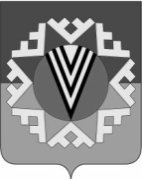 ГОРОДСКОГО ПОСЕЛЕНИЯ НОВОАГАНСКНижневартовского районаХанты-Мансийского автономного округа - ЮгрыРАСПОРЯЖЕНИЕот 12.11.2014                                                                                                               № 234 п.г.т.НовоаганскО проведении конкурса «Предприниматель городского поселения Новоаганск - 2014»В целях содействия развитию предпринимательства на территории городского поселения Новоаганск, пропаганды достижений, роли и значимости субъектов малого и среднего предпринимательства в социально-экономическом развитии поселения, формирования положительного имиджа предпринимателя и в соответствии с постановлением администрации городского поселения Новоаганск от 12.11.2012 № 357 «Об утверждении муниципальной целевой программы «Поддержка малого и среднего предпринимательства в городском поселении Новоаганск на 2013 – 2015 годы»:Отделу экономики администрации поселения провести конкурс среди субъектов малого и среднего предпринимательства поселения Новоаганск на звание «Предприниматель городского поселения Новоаганск - 2014».Утвердить: Положение о конкурсе «Предприниматель городского поселения Новоаганск - 2014»  согласно приложению 1;состав конкурсной комиссии по подведению итогов конкурса «Предприниматель городского поселения Новоаганск - 2014» согласно приложению 2;форму бланка диплома главы городского поселения в рамках конкурса согласно приложению 3.3. Отделу организации деятельности администрации городского поселения Новоаганск (Н.В. Коренько) обеспечить размещение информации о конкурсе на официальном сайте администрации городского поселения Новоаганск. 4.   Контроль за выполнением распоряжения оставляю за собой.		Глава городского поселения						Е.Г. Поль  Приложение 1 к распоряжению администрации городского поселения Новоаганск от 12.11.2014 № 234Положениео конкурсе «Предприниматель городского поселения Новоаганск - 2014» Общие положенияНастоящее Положение о конкурсе «Предприниматель городского поселения Новоаганск - 2014»(далее – Положение) регламентирует общий порядок и условия подготовки, организации и проведения среди субъектов малого и среднего предпринимательства поселения конкурса «Предприниматель городского поселения Новоаганск - 2014» (далее  Конкурс).Цели и задачи КонкурсаЦель Конкурса: содействие развитию предпринимательства на территории городского поселения Новоаганск;пропаганда достижений, роли и значимости субъектов предпринимательской деятельности в социально-экономическом развитии городского поселения Новоаганск;формирование и укрепление положительного имиджа предпринимательства;развитие благотворительного меценатства в предпринимательской среде.2.2.Задачи Конкурса:выявление и поощрение субъектов предпринимательства, добившихся наибольших успехов в текущем году; выявление, поощрение и распространение передового опыта наиболее эффективно работающих субъектов малого и среднего предпринимательства.3. Требования  к участникам конкурсаВ Конкурсе принимают участие юридические лица и индивидуальные предприниматели:отвечающие критериям отнесения к субъектам малого и среднего предпринимательства в соответствии с Федеральным законом от 24 июля 2007 года № 209-ФЗ «О развитии малого и среднего предпринимательства в Российской Федерации»; прошедшие государственную регистрацию и осуществляющие деятельность на территории городского поселения Новоаганск.Номинации Конкурса4.1. Конкурс проводится по следующим номинациям:«Лучший в сфере оказания услуг торговли»«Лучший в сфере оказания услуг общественного питания»«Лучший в сфере оказания бытовых услуг населению»Сроки проведения и условия участия в конкурсеКонкурс проводится с 17.11.2014 по 12.12.2014.В срок до 17-00 28.11.2014 участники Конкурса подают заявку на участие в Конкурсе по форме согласно приложению 1 к настоящему Положению в отдел экономики администрации поселения по адресу: п.г.т. Новоаганск, ул. Мелик – Карамова, д. 16, каб. 15 или по адресу электронной почты: mz_admagan@mail.ru.Объявление о сроках подачи заявок, материалы о проведении Конкурса и его итогах подлежат размещению на официальном сайте городского поселения Новоаганск.Подведение итогов Комиссия завершает 12.12.2014.Порядок проведения Конкурса6.1. В срок до 17-00 28.11.2014 участники подают в Комиссию следующие документы:заявка на участие в Конкурсе по форме согласно приложению 1 к настоящему Положению;копия выписки из Единого государственного реестра юридических лиц или Единого государственного реестра индивидуальных предпринимателей, заверенная руководителем участника конкурса;копии формы РСВ-1 ПФР «Расчет по начисленным и уплаченным страховым взносам на обязательное пенсионное страхование в Пенсионный фонд Российской Федерации, страховым взносам на обязательное медицинское страхование в Федеральный фонд обязательного медицинского страхования и территориальные фонды обязательного медицинского страхования плательщиками страховых взносов, производящими выплаты и иные вознаграждения физическим лицам» за предшествующий отчетному и 9 месяцев отчетного периода;копия формы «Сведения о среднесписочной численности работников за предшествующий календарный год» (форма по КНД 1110018) за предшествующий отчетному период; копии наградных документов (при наличии);копии документов, подтверждающих участие в выставочно-ярмарочных мероприятиях (дипломы, грамоты, сертификаты и пр.) (при наличии);копии документов, подтверждающих благотворительную помощь, общественную деятельность (при наличии).Для оценки благоустройства и содержания прилегающей к объекту территории, комиссия организует выезды на место осуществления деятельности участников конкурса.6.2. Информация, содержащаяся в представленных документах, рассматривается, как конфиденциальная и не может быть использована для иных целей, кроме оценки участника конкурса.7. Подведение итогов Конкурса7.1. Конкурсная комиссия в течение 2 (01.12.14 – 02.12.14) рабочих дней со дня окончания приема документов рассматривает представленные заявки на соответствие требованиям, установленным настоящим Положением.7.2. Если при рассмотрении конкурсной комиссией представленных документов выявлено, что содержащаяся в них информация является недостоверной, субъект  малого и среднего предпринимательства отстраняется от участия в конкурсе.7.3. Конкурсная комиссия в течение 8 (03.12.14 – 12.12.14) рабочих дней определяет победителей конкурса в соответствии с критериями оценок согласно приложению 2 к Положению и анализа представленных документов.7.4. Участникам конкурса присваиваются баллы, исходя из пятибалльной системы оценок.7.5. Победителем конкурса в соответствующей номинации признается участник, набравший наибольшее количество баллов. 7.6. Комиссия правомочна принимать решение при наличии не менее половины её численного состава. 7.7. Решение конкурсной комиссии о победителях конкурса оформляется протоколом оценки и сопоставления заявок, который подписывается членами конкурсной комиссии. 8. Награждение участников и победителей конкурса
Победителям конкурса вручаются дипломы Главы городского поселения Новоаганск и ценные подарки.Приложение 1к Положению о конкурсе «Предприниматель городского поселения Новоаганск - 2014»Заявка на участие в конкурсе «Предприниматель городского поселения Новоаганск - 2014»Участие в номинации:Основные показателиПолноту и достоверность сведений, указанных в настоящей заявке и прилагаемых к ней документах, гарантирую.Приложение:1) _________________________________________________________2) ________________________________________________________3) _________________________________________________________4) ________________________________________________________5) ________________________________________________________ Руководитель   ____________________________    (______________________)                                  (подпись) 	                                                                                         (расшифровка подписи)                                                    М.П.                                                                     (если имеется)Приложение 2к Положению о конкурсе «Предприниматель городского поселения Новоаганск -  2014»Критерии конкурсного отбораЗаявка каждого участника оценивается конкурсной комиссией по пятибалльной системе в соответствии со следующими критериями:Приложение 2 к распоряжению администрации городского поселения Новоаганск от 12.11.2014 № 234 Составконкурсной комиссии по подведению итогов конкурса «Предприниматель городского поселения Новоаганск 2014»Приложение 3к распоряжениюадминистрации городского поселения Новоаганск от 12.11.2014 № 234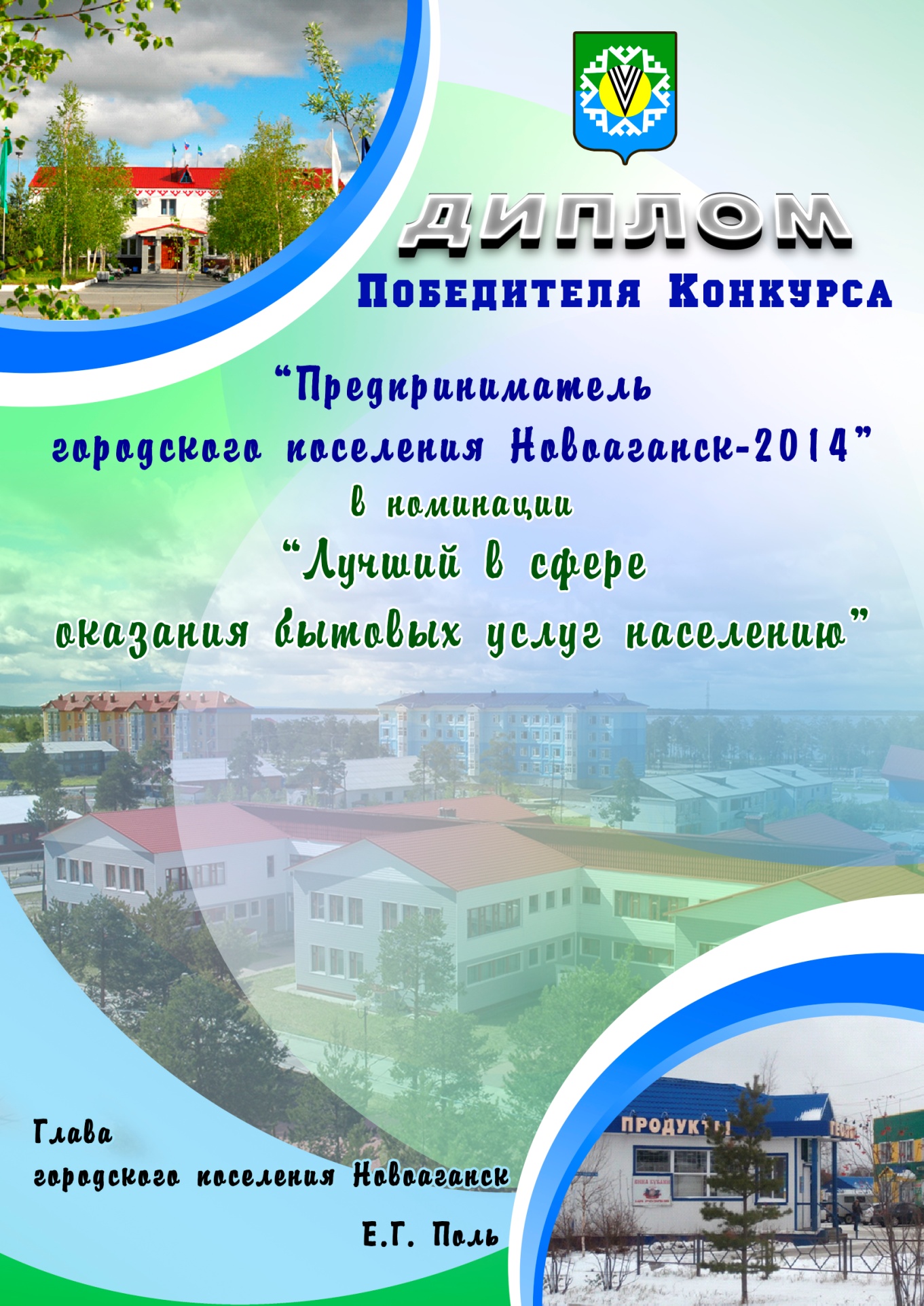 Наименование организации (Ф.И.О. индивидуального предпринимателя)ИНН/ОГРН (ОГРНИП)Дата регистрацииОсновной вид экономической деятельностиЮридический адресФактический адрес телефон, факсФ.И.О. руководителя, контактный телефон, e-mailФ.И.О. лица, ответственного за взаимодействие с Конкурсной  комиссией, контактный телефон - «Лучший в сфере оказания услуг торговли» 	- «Лучший в сфере оказания услуг общественного питания»- «Лучший в сфере оказания бытовых услуг населению»№п/пНаименование показателяед.изм.Значение1.Количество созданных рабочих мест всего, в том числе в течение текущего года.ед.2.Размер среднемесячной заработной платы работников (по данным формы РСВ-1 ПФР):- 2013 год- 9 месяцев 2014 годаруб.руб.3.Предпринимательский стаж лет4.Количество видов деятельности ( ЕГРИП или ЕГРЮЛ).ед.5.Налоговая добропорядочность ( имеет/не имеет неисполненную обязанность по уплате налогов, сборов)имеет/ не имеет6.Благоустройство и содержание прилегающей к объекту территории  да/нет7.Оказание спонсорской помощи в проведении поселковых и (или) благотворительных мероприятийда/нет8.Участие в общественных мероприятиях- поселения- районада/нет№п/пКритерии оценкиЗначениеКоличествобаллов1.Количество созданных рабочих мест всего, в том числе в течение текущего года.от 0 до 2 ед.от 3 до 5 ед.от 5 до 10 ед.1352.Размер среднемесячной заработной платы работников в сравнении с размером  минимальной заработной платы в Ханты-Мансийском автономном округе – Югре (предоставляется копия формы РСВ-1 ПФР)- равен минимальной заработной плате- превышает до 30 процентов- превышает на 60 процентов и более1353.Предпринимательский стаж (предоставляется копия выписки из ЕГРИП или ЕГРЮЛ) - стаж 1 год- стаж от 1 года до 3 лет- стаж более 3 лет1354.Развитие одного и более видов деятельности (копия выписки из ЕГРИП или ЕГРЮЛ).- один вид деятельности- более одного вида деятельности155.Налоговая добропорядочность.- имеет неисполненную обязанность по уплате налогов, сборов- не имеет неисполненную обязанность по уплате налогов, сборов056.Благоустройство и содержание прилегающей к объекту территории  да/нет5/07.Оказание спонсорской помощи в проведении поселковых и (или) благотворительных мероприятийда/нет5/08.Участие в общественных мероприятиях- поселения- районада/нетда/нет5/05/0Мальцева Л.Г.-начальник отдела экономики администрации поселения, председатель конкурсной комиссииШиробокова Е.Е.-экономист отдела экономики администрации поселения,  заместитель председателя конкурсной комиссии Катаева Е.П.-экономист отдела потребительского рынка и защиты прав потребителей администрации Нижневартовского районаМаксимкина О.В.-руководитель дополнительного офиса №1 в пгт. Новоаганск ОАО ХАНТЫ-МАНСИЙСКИЙ БАНК Сафина З.Р.-ведущий специалист отдела организации деятельности администрации поселения